MESSAGE NOTESBecoming… who God wants me to be – Part 6 of 6How To Overcome The Evil Aimed At Me Romans 12:14-21Introduction:  Are you becoming who God wants you to be?  That’s a REALLY IMPORTANT QUESTION for us to ask about our life. And if you and I want to become the person who God wants us to be, then this message series is a helpful step toward that if we will live into what we hear during these weeks from God’s Word to us in Romans 12.  Some of us need that, and our world needs it because recent research is showing that some followers of Jesus are not living like Jesus in our relationships with others.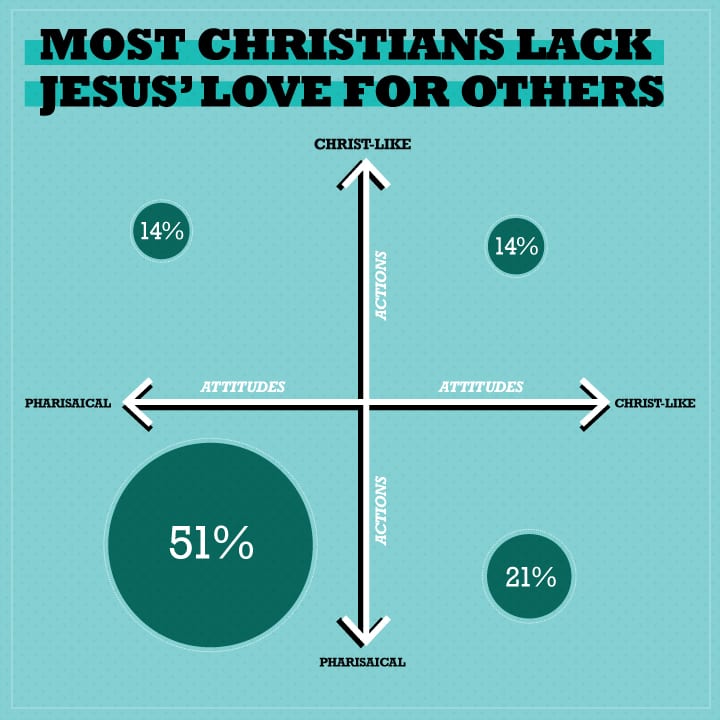 Romans 12:14: Bless those who persecute you; bless and do not curse.Romans 12:15: Rejoice with those who rejoice; mourn with those who mourn.Romans 12:16: Live in harmony with one another. Do not be proud, but be willing to associate with people of low position. Do not be conceited.Philippians 2:3-8: 3 Do nothing out of selfish ambition or vain conceit. Rather, in humility value others above yourselves, 4 not looking to your own interests but each of you to the interests of the others.  5 You must have the same attitude that Christ Jesus had. 6 Though he was God, he did not think of equality with God as something to cling to. 7 Instead, he gave up his divine privileges; he took the humble position of a slave and was born as a human being. When he appeared in human form, 8 he humbled himself in obedience to God and died a criminal’s death on a cross.Romans 12:17: Do not repay anyone evil for evil. Be careful to do what is right in the eyes of everyone.Romans 12:18: If it is possible, as far as it depends on you, live at peace with everyone.Romans 12:19-20: Do not take revenge, my dear friends, but leave room for God’s wrath, for it is written: “It is mine to avenge; I will repay,” says the Lord. 20 On the contrary: “If your enemy is hungry, feed him; if he is thirsty, give him something to drink. In doing this, you will heap burning coals on his head.”Romans 12:21: Do not be overcome by evil, but overcome evil with good.Questions to Ponder and A Story of Romans 12:14-21 lived out in someone’s life: